SINAV PROGRAMLARININ HAZIRLANMASI İŞLEMLERİ ALT DETAY SÜRECİBağlı Olduğu Alt Süreç: Fakülte Alt SüreciSürecin Sorumluları: Bölüm Başkanları, Bölüm Başkan YardımcılarıSürecin Uygulayıcıları: Birim Öğrenci İşleri SorumlusuSürecin Amacı: Ara sınav ve Final Sınav Programlarının Akademik Takvimde Belirlenen Zamanlarda Yapılması ve Öğrencilere Duyurulması Sürecin Girdileri: Akademik Takvim Sürecin Faaliyetleri:1. Tüm programların haftalık ders saatinde belirtilen derslerin ara sınav ve final sınavı gün, yer ve saatleri öğrencileri mağdur etmeyecek şekilde ilgili öğretim elemanlarının görüşleri alınarak belirlenir.2. Hazırlanan ara sınav ve final sınav programı bölüm başkanlığının ve dekanlığın onayına sunulup onaydan sonra Rektörlüğe gönderilir.3. Ara sınav ve final sınav programları öğrencilere duyurulur.4. Ara sınav ve final sınav programı hazırlanan programa göre uygulanır.Sürecin Çıktıları: Ara Sınav ve Final Sınav ProgramıSürecin Performans Göstergeleri:SPG.1 Ara sınav ve final sınav programlarının gerçekleştirilmesiSürecin Müşterisi: ÖğrencilerSürecin Tedarikçisi: Akademik ve İdari BirimlerSüreci Tanımlayanlar: Süreç Sorumlusu ve Uygulayıcıları, Süreç Yönetimi Çalışma Grubu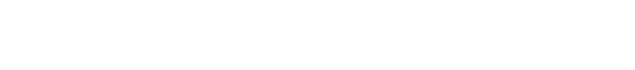 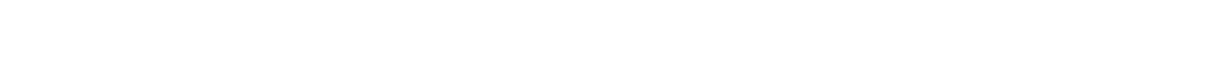 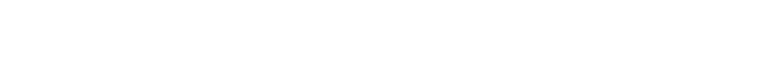 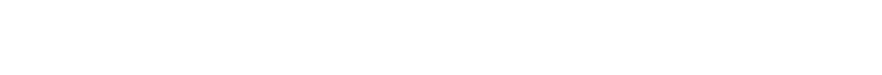 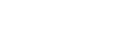 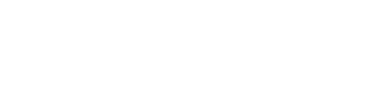 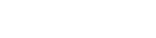 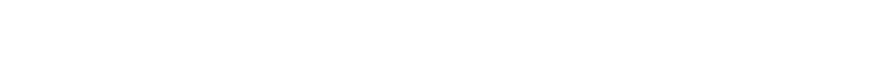 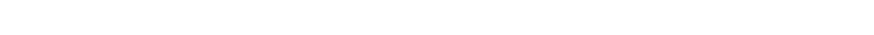 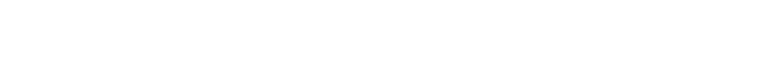 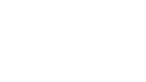 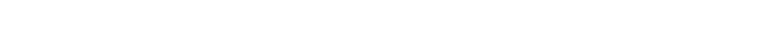 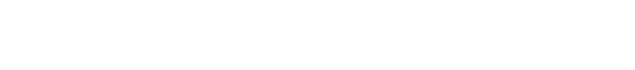 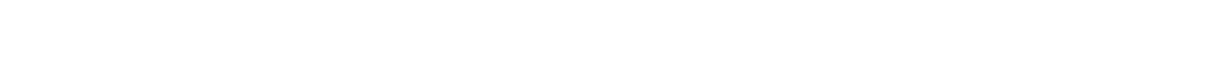 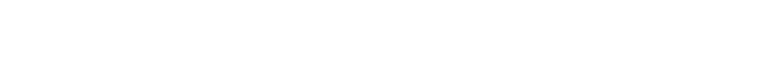 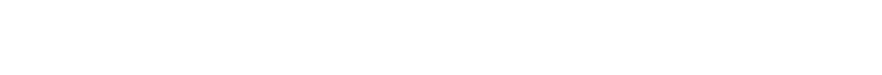 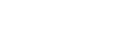 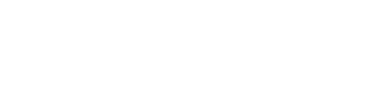 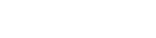 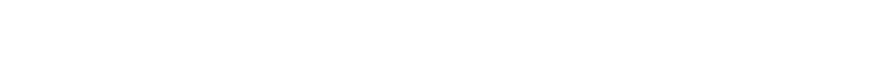 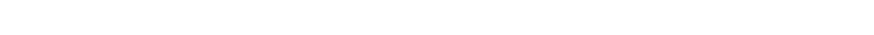 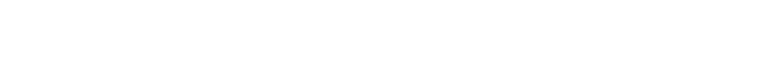 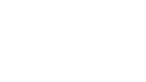 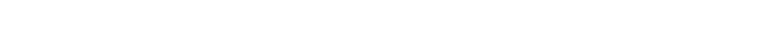 SINAV PROGRAMININ HAZIRLANMASIİŞLEMİNİ BAŞLATBölüm Başkanlığınca Ara sınav ve Final Sınavlarının Yapılacağı Uygun Gün, Yer ve Saatler Belirlenerek Sınav Programı Hazırlanır.Hazırlanan Sınav Programı Dekanlığın Onayına Sunulur.Hazırlanan Sınav	 	Programları Uygun Mu?	EVETSınav Programları Dekanın Onayından Sonra Rektörlüğe Gönderilir.Dekan Onayından Sonra Sınav Programları YürürlüğeGirer.Sınav Programı Öğrencilere Duyurulur.Sınav Programı Bilgi Sistemine Girilir.Onaylanan Sınav Programına Göre SınavlarYapılır.İŞLEMSONU